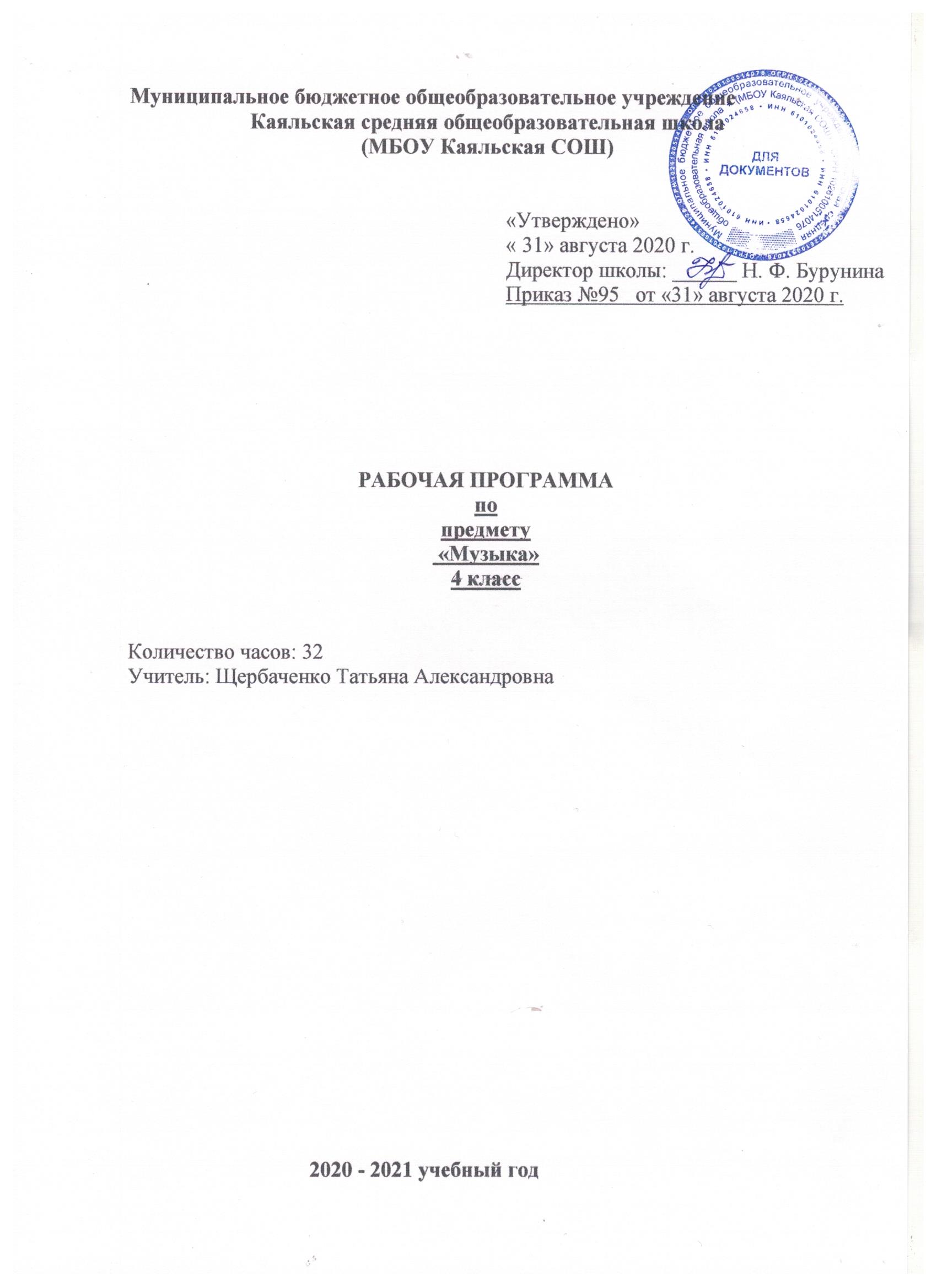 1. Пояснительная записка  Рабочая программа курса «Музыка» разработана на основе авторской программы авторов Е.Д. Критской, Г.П. Сергеевой,  «Музыка», УМК «Школа России». Программа адаптирована и для обучения детей  8 вида.Преподавание предмета в 2020 – 2021 учебном году ведётся в соответствии со следующими нормативными и распорядительными документами:Федеральный закон от 29.12.2012 №273-ФЗ «Об образовании в Российской Федерации»Устав Муниципального бюджетного общеобразовательного учреждения Каяльской средней общеобразовательной школы.Образовательной программы начального общего образования Муниципального бюджетного общеобразовательного учреждения Каяльской средней общеобразовательной школы 2020-2021 уч.г.Положение о рабочей программе учителя МБОУ Каяльской СОШ.Учебный план МБОУ Каяльской СОШ на 2020-2021 учебный год.Календарный учебный график МБОУ Каяльской СОШ на 2020 -2021 учебный год.    Изучение  музыки в 4 классе направлено на  введение детей в многообразный мир музыкальной культуры,  через знакомство с музыкальными произведениями, доступными их восприятию и способствует решению следующих целей и задач:формирование основ музыкальной культуры через эмоциональное, активное восприятие музыки;воспитание интереса  и любви к музыкальному искусству,  художественного вкуса, нравственных и эстетических чувств: любви к ближнему, к своему народу, к Родине, уважения к истории, традициям, музыкальной культуре разных народов мира;освоение музыкальных произведений и первоначальных знаний о музыке;развитие интереса к музыке и музыкальной деятельности, образного и ассоциативного мышления и воображения, музыкальной памяти и слуха, певческого голоса, учебно-творческих способностей в различных видах музыкальной деятельности. овладение практическими умениями и навыками в учебно-творческой деятельности: пении, слушании музыки, игре на элементарных музыкальных инструментах, музыкально-пластическом движении и импровизации.В ней также заложены возможности предусмотренного стандартом формирования у обучающихся общеучебных умений и навыков, универсальных способов деятельности и ключевых компетенций.        Курс нацелен на изучение   целостного  представления  о  мировом  музыкальном  искусстве,  постижения  произведений  золотого  фонда  русской  и  зарубежной  классики,  образцов  музыкального  фольклора, духовной  музыки,  современного  музыкального  творчества. Изучение музыкального искусства в начальной школе направлено на развитие эмоционально-нравственной сферы младших школьников, их способности воспринимать произведения искусства как проявление духовной деятельности человека; развитие способности  эмоционально-целостного восприятия и понимания музыкальных произведений; развитие образного мышления и творческой индивидуальности; освоение знаний о музыкальном искусстве и его связях с другими видами художественного творчества; овладение элементарными умениями, навыками и способами музыкально-творческой деятельности (хоровое пение, игра на детских музыкальных инструментах, музыкально пластическая и вокальная импровизация); воспитание художественного вкуса, нравственно-эстетических чувств: любви к родной природе, своему народу, Родине, уважения к ее традициям и героическому прошлому, к ее многонациональному искусству, профессиональному и народному музыкальному творчеству.   Отличительная особенность программы – охват широкого культурологического пространства, которое подразумевает постоянные выходы за рамки музыкального искусства и включение в контекст уроков музыки сведений из истории, произведений литературы (поэтических и прозаических) и изобразительного искусства. Зрительный ряд выполняет функцию эмоционально-эстетического фона, усиливающего понимание детьми содержания музыкального произведения. Основой развития музыкального мышления детей становятся неоднозначность их восприятия, множественность индивидуальных трактовок, разнообразные варианты «слышания», «видения», конкретных музыкальных сочинений, отраженные, например, в рисунках, близких по своей образной сущности музыкальным произведениям. Все это способствует развитию ассоциативного мышления детей, «внутреннего слуха» и «внутреннего зрения». Программа основана на обширном материале, охватывающем различные виды искусств, которые дают возможность учащимся усваивать духовный опыт поколений, нравственно-эстетические ценности мировой художественной культуры, и преобразуют духовный мир человека, его душевное состояние.   Общая характеристика учебного предмета, курсаМузыка в начальной школе является одним из основных предметов, обеспечивающих освоение искусства как духовного наследия, нравственного эталона образа жизни всего человечества. Опыт эмоционально-образного восприятия музыки, знания и умения, приобретенные при ее изучении, начальное овладение различными видами музыкально-творческой деятельности обеспечат понимание неразрывной взаимосвязи музыки и жизни, постижение культурного многообразия мира. Музыкальное искусство имеет особую значимость для духовно-нравственного воспитания школьников, последовательного расширения и укрепления их ценностно-смысловой сферы, формирование способности оценивать и сознательно выстраивать эстетические отношения к себе и другим людям, Отечеству, миру в целом. Отличительная особенность программы - охват широкого культурологического пространства, которое подразумевает постоянные выходы за рамки музыкального искусства и включение в контекст уроков музыки сведений из истории, произведений литературы (поэтических и прозаических) и изобразительного искусства, что выполняет функцию эмоционально-эстетического фона, усиливающего понимание детьми содержания музыкального произведения. Основой развития музыкального мышления детей становятся неоднозначность их восприятия, множественность индивидуальных трактовок, разнообразные варианты «слышания», «видения», конкретных музыкальных сочинений, отраженные, например, в рисунках, близких по своей образной сущности музыкальным произведениям. Все это способствует развитию ассоциативного мышления детей, «внутреннего слуха» и «внутреннего зрения». Постижение музыкального искусства учащимися  подразумевает различные формы общения каждого ребенка с музыкой на уроке и во внеурочной деятельности. В сферу исполнительской деятельности учащихся входят: хоровое и ансамблевое пение; пластическое интонирование и музыкально-ритмические движения; игра на музыкальных инструментах; инсценирование (разыгрывание) песен, сюжетов сказок, музыкальных пьес программного характера; освоение элементов музыкальной грамоты как средства фиксации музыкальной речи. Помимо этого, дети проявляют творческое начало в размышлениях о музыке, импровизациях (речевой, вокальной, ритмической, пластической); в рисунках на темы полюбившихся музыкальных произведений, в составлении программы итогового концерта.	               Формы организации учебного процесса: -  групповые, коллективные, классные и внеклассные.  Виды организации учебной деятельности: - экскурсия, путешествие  Виды контроля: - вводный, текущий, итоговый - фронтальный, комбинированный,  устный  Формы (приемы) контроля: - наблюдение, самостоятельная работа, работа по карточке, тест.Место курса «Музыка» в учебном плане.  В соответствии с Образовательной программой школы на изучение предмета «Музыка» в 4 классе отводится  34 часа в год при 1 часе в неделю (34 учебные недели).2. Планируемые результаты изучения учебного предмета, курсаЛичностные результаты:чувство гордости за свою Родину, российский народ и историю России, осознание своей этнической и национальной принадлежности целостный, социально ориентированный взгляд на мир в его органичном единстве и разнообразии природы, культур, народов и религийуважительное отношение к культуре других народов:эстетические потребности, ценности  и чувстваразвиты мотивы учебной деятельности и сформирован личностный смысл учения; навыки сотрудничества с учителем и сверстниками.развиты этические чувства доброжелательности и эмоционально-нравственной отзывчивости, понимания и сопереживания чувствам других людей.Метапредметные результаты: способность принимать и сохранять цели и задачи учебной деятельности, поиска средств ее осуществления. умение планировать, контролировать и оценивать учебные действия в соответствии с поставленной задачей и условием ее реализации; определять наиболее эффективные способы достижения результата.освоены начальные формы познавательной и личностной рефлексии.овладение навыками смыслового чтения текстов различных стилей и жанров в соответствии с целями и задачами; осознанно строить речевое высказывание в соответствии с задачами коммуникации и составлять тексты  в устной и письменной формах.овладение логическими действиями сравнения, анализа, синтеза, обобщения, установления аналогийумение осуществлять информационную, познавательную и практическую деятельность с использованием различных средств информации и коммуникацииПредметные результаты В результате изучения музыки на ступени начального общего образования у обучающихся будут сформированы: основы музыкальной культуры через эмоциональное активное восприятие, развитый художественный вкус, интерес к музыкальному искусству и музыкальной деятельности; воспитаны нравственные и эстетические чувства: любовь к Родине, гордость за достижения отечественного и мирового музыкального искусства, уважение к истории и духовным традициям России, музыкальной культуре её народов; начнут развиваться образное и ассоциативное мышление и воображение, музыкальная память и слух, певческий голос, учебно-творческие способности в различных видах музыкальной деятельности.Обучающиеся научатся:воспринимать музыку и размышлять о ней, открыто и эмоционально выражать своё отношение к искусству, проявлять эстетические и художественные предпочтения, позитивную самооценку, самоуважение, жизненный оптимизм;воплощать музыкальные образы при создании театрализованных и музыкально-пластических композиций, разучивании и исполнении вокально-хоровых произведений, игре на элементарных детских музыкальных инструментах;вставать на позицию другого человека, вести диалог, участвовать в обсуждении значимых для человека явлений жизни и искусства, продуктивно сотрудничать со сверстниками и взрослыми; реализовать собственный творческий потенциал, применяя музыкальные знания и представления о музыкальном искусстве для выполнения учебных и художественно- практических задач;понимать роль музыки в жизни человека, применять полученные знания и приобретённый опыт творческой деятельности при организации содержательного культурного досуга во внеурочной и внешкольной деятельности.воспринимать музыку различных жанров, размышлять о музыкальных произведениях как способе выражения чувств и мыслей человека, эмоционально, эстетически откликаться на искусство, выражая своё отношение к нему в различных видах музыкально-творческой деятельности;ориентироваться в музыкально-поэтическом творчестве, в многообразии музыкального фольклора России, в том числе родного края, сопоставлять различные образцы народнойи профессиональной музыки, ценить отечественные народные музыкальные традиции;воплощать художественно-образное содержание и интонационно-мелодические особенности профессионального и народного творчества (в пении, слове, движении, играх, действах и др.).Выпускник получит возможность научиться:реализовывать творческий потенциал, осуществляя собственные музыкально-исполнительские замыслы в различных видах деятельности;организовывать культурный досуг, самостоятельную музыкально-творческую деятельность, музицировать и использовать ИКТ в музыкальных играх.реализовывать собственные творческие замыслы в различных видах музыкальной деятельности (в пении и интерпретации музыки, игре на детских элементарных музыкальных инструментах, музыкально-пластическом движении и импровизации);использовать систему графических знаков для ориентации в нотном письме при пении простейших мелодий;владеть певческим голосом как инструментом духовного самовыражения и участвовать в коллективной творческой деятельности при воплощении заинтересовавших его музыкальных образов.Выпускник научится:исполнять музыкальные произведения разных форм и жанров (пение, драматизация, музыкально-пластическое движение, инструментальное музицирование, импровизация и др.);определять виды музыки, сопоставлять музыкальные образы в звучании различных музыкальных инструментов, в том числе и современных электронных;оценивать и соотносить содержание и музыкальный язык народного и профессионального музыкального творчества разных стран мира.соотносить выразительные и изобразительные интонации, узнавать характерные черты музыкальной речи разных композиторов, воплощать особенности музыки в исполнительской деятельности на основе полученных знаний;наблюдать за процессом и результатом музыкального развития на основе сходства и различий интонаций, тем, образов и распознавать художественный смысл различных формпостроения музыки;общаться и взаимодействовать в процессе ансамблевого, коллективного (хорового и инструментального) воплощения различных художественных образов.Требования   к   уровню  подготовки  обучающихся   4 класса.расширение жизненно-музыкальных впечатлений учащихся от общения с музыкой разных жанров, стилей, национальных и композиторских школ;выявление характерных особенностей русской музыки (народной и профессиональной) в сравнении с музыкой других народов и стран;воспитание навыков эмоционально-осознанного восприятия музыки, умения анализировать ее содержание, форму, музыкальный язык на интонационно-образной основе;развитие умения давать личностную оценку музыке, звучащей на уроке и вне школы, аргументировать индивидуальное отношение к тем или иным музыкальным сочинениям;формирование постоянной потребности общения с музыкой, искусством вне школы, в семье;формирование умений и навыков выразительного исполнения музыкальных произведений в   разных видах музыкально-практической деятельности;развитие навыков художественного, музыкально-эстетического самообразования — формирование     фонотеки, библиотеки, видеотеки, самостоятельная работа в рабочих тетрадях, дневниках музыкальных впечатлений;расширение представлений о взаимосвязи музыки с другими видами искусства (литература, изобразительное искусство, кино, театр) и развитие на этой основе ассоциативно-образного мышления;совершенствование умений и навыков творческой музыкально-эстетической деятельности.    Виды и формы  контроля, критерии оценивания Слушание музыки Опыт эмоционально-образного восприятия музыки, различной по содержанию, характеру и средствам музыкальной выразительности. Обогащение музыкально-слуховых представлений об интонационной природе музыки во всём многообразии её видов, жанров и форм. Пение  Самовыражение ребёнка в пении. Воплощение музыкальных образов при разучивании и исполнении произведений. Освоение вокально-хоровых умений и навыков для передачи музыкально-исполнительского замысла, импровизации.Инструментальное музицирование Коллективное музицирование на элементарных и электронных музыкальных инструментах. Участие в исполнении музыкальных произведений. Опыт индивидуальной творческой деятельности.Музыкально-пластическое движение Общее представление о пластических средствах выразительности. Индивидуально-личностное вы-ражение образного содержания музыки через пластику. Коллективные формы деятельности при создании музыкально-пластических композиций. Танцевальные импровизации.Драматизация  музыкальных произведений   Театрализованные формы музыкально- творческой деятельности. Музыкальные игры, ин-сценирование песен, танцев, игры-драматизации. Выражение образного содержания музыкальных произведений с помощью средств вы-разительности различных искусств.Критерии  оцениванияСлушание музыки.На уроках проверяется и оценивается умение учащихся слушать музыкальные  произведения,   давать словесную характеристику их содержанию и средствам музыкальной выразительности,    умение  сравнивать,   обобщать;  знание музыкальной литературы.Учитывается:-степень раскрытия эмоционального содержания музыкального произведения через средства музыкальной выразительности;-самостоятельность в разборе музыкального произведения;-умение учащегося сравнивать произведения и делать самостоятельные обобщения на основе полученных знаний.Оценка «5» ставится, если:-дан правильный и полный ответ, включающий характеристику содержания музыкального произведения,  средств музыкальной выразительности,  ответсамостоятельный.Оценка  «4»   ставится, если:- ответ правильный,   но неполный:-  дана характеристика содержания музыкального произведения,      средств музыкальной выразительности с наводящими вопросами учителя.Оценка  «3»  ставится, если:-ответ правильный,   но неполный,  средства музыкальнойВыразительности  раскрыты недостаточно,    допустимы несколько наводящих вопросов учителя.Оценка  «2»   ставится, если:- ответ обнаруживает незнание и непонимание учебного материала.Оценка («5», «4», «3») может ставиться не только за единовременный ответ (когда на проверку подготовки ученика отводится определенное время), но и за рассредоточенный во времени,  т.е.  за сумму ответов,  данных учеником на протяжении урока  (выводится поурочный балл),   при условии,  если в процессе урока не только заслушивались ответы учащегося, но и осуществлялась проверка его умения применять знания на практике.Хоровое пение.Для оценивания качества выполнения учениками певческих заданий необходимо предварительно провести индивидуальное прослушивание каждого ребёнка, чтобы иметь данные о диапазоне его певческого голоса.Учёт полученных данных,  с одной стороны, позволит дать более объективную оценку качества выполнения учеником певческого задания, с другой стороны, учесть при выборе задания индивидуальные особенности его музыкального развития и, таким образом, создать наиболее благоприятные условия опроса.    Так, например,  предлагая ученику  исполнить песню, нужно знать рабочий диапазон его голоса и, если он не соответствует диапазону песни, предложить ученику исполнить его в другой,  более удобной для него тональности или исполнить только фрагмент песни: куплет, припев, фразу.Оценка «5»   ставится, если:-наблюдается знание мелодической линии и текста песни;-чистое интонирование и ритмически точное исполнение;-выразительное исполнение.Оценка «4»  ставится,  если:-наблюдается знание мелодической линии и текста песни;- в основном чистое  интонирование,   ритмически правильное;-  пение недостаточно выразительное.Оценка «3»  ставится, если:-допускаются отдельные неточности в исполнении мелодии и текста  песни;   -неуверенное и не вполне точное,  иногда фальшивое исполнение, есть   ритмические неточности;- пение не выразительное.Оценка «2» ставится, если:-исполнение не уверенное, фальшивое.3.Содержание программы учебного предмета,  курса  Тема раздела: «Россия – Родина моя»           Народная и профессиональная музыка. Сочинения отечественных композиторов о Родине (С.Рахманинов «Концерт №3», В.Локтев «Песня о России»).  Интонация как внутреннее озвученное состояние, выражение эмоций и отражение мыслей. Основные средства музыкальной выразительности (мелодия). Общность интонаций народной музыки («Ты, река ль, моя реченька», русская народная песня) и музыки русских композиторов (С.Рахманинова, М.Мусоргского, П.Чайковского). Знакомство с жанром вокализ (С.В.Рахманинов «Вокализ»).      Наблюдение народного творчества. Музыкальный и поэтический фольклор России: песни. Рассказ М.Горького «Как сложили песню». Выразительность и изобразительность в музыке. Сравнение музыкальных произведений разных жанров с картиной К.Петрова-Водкина  «Полдень». Размышления учащихся над поэтическими строками: «Вся Россия просится в песню» и «Жизнь дает для песни образы и звуки…».  Интонация – источник элементов музыкальной речи. Жанры народных песен, их интонационно-образные особенности.    Способность музыки в образной форме передать настроения, чувства, характер человека, его отношение к природе, к жизни. Интонация – источник элементов музыкальной речи. Жанры народных песен, их интонационно-образные особенности. Многообразие  жанров  народных песен. Музыкальная интонация как основа музыкального искусства, отличающая его от других искусств.Интонация как внутреннее озвученное состояние, выражение эмоций и отражение мыслей. Народная и профессиональная музыка. Патриотическая тема в русской классике.  Образы защитников  Отечества.  Обобщенное представление исторического прошлого в музыкальных образах. Общность интонаций народной музыки и музыки русских композиторов (Кантата «Александр Невский» С.Прокофьев, опера «Иван Сусанин» М.Глинка). Тема раздела: «День, полный событий»           Интонация как внутреннее озвученное состояние, выражение эмоций и отражение мыслей. Музыкально-поэтические образы. Лирика в поэзии А.С.Пушкина, в музыке русских композиторов (Г.Свиридов, П.Чайковский) и в изобразительном искусстве (В.Попков «Осенние дожди»).           Образ зимнего утра и зимнего вечера в поэзии А.С.Пушкина и музыке русских композиторов.   Выразительность и изобразительность в музыке. Общее и особенное в музыкальной и речевой интонациях, их эмоционально-образном строе.  Песенность, танцевальность, маршевость. Выразительность и изобразительность. Музыкально-поэтические образы в сказке А.С.Пушкина и в опере  Н.А.Римского –Корсакова «Сказка о царе Салтане».           Народная и профессиональная музыка. Выразительность и изобразительность в музыке. Народные музыкальные традиции Отечества. Музыка в народном стиле ( Хор из оперы «Евгений Онегин» П.Чайковского -  «Девицы, красавицы», «Уж как по мосту, мосточку»;  «Детский альбом» П.Чайковского - «Камаринская», «Мужик на гармонике играет»;  Вступление к опере «Борис Годунов» М.Мусоргский).  Выразительность и изобразительность в музыке.   Музыкально-поэтические образы. Романс («Венецианская ночь» М.Глинка). Обобщение музыкальных впечатлений четвероклассников за 1 четверть. Исполнение разученных произведений, участие в коллективном пении, музицирование на элементарных музыкальных инструментах, передача музыкальных впечатлений учащихся. Тема раздела: «В музыкальном театре»     Песенность, танцевальность, маршевость как основа становления более сложных жанров – оперы.Музыкальное развитие в сопоставлении и столкновении человеческих чувств, тем, художественных образов. Драматургическое развитие в опере. Контраст.  Основные темы – музыкальная характеристика действующих лиц. (Опера «Иван Сусанин» М.Глинка - интродукция, танцы из 2 действия, хор из 3 действия).Основные средства музыкальной выразительности. Музыкальная интонация как основа музыкального искусства, отличающая его от других искусств.Линии драматургического развитие в опере «Иван Сусанин» ( Сцена из 4 действия). Интонация как внутренне озвученное состояние, выражение эмоций и отражений мыслей.Народная и профессиональная музыка. Знакомство с творчеством отечественных композиторов.Интонационно-образная природа музыкального искусства. Обобщенное представление исторического прошлого в музыкальных образах. Песня – ария. Куплетно-вариационная форма. Вариационность. («Рассвет на Москве-реке», «Исходила младешенька» из оперы «Хованщина» М.Мусоргского).  Учащиеся знакомятся еще с несколькими оперными фрагментами: повторяют вступление «Рассвет на Москве-реке» к опере «Хованщина» М. Мусоргского, разучивают песню Марфы «Исходила младешенька», Народная и профессиональная музыка. Восточные мотивы в творчестве русских композиторов (М.Глинка, М.Мусоргский). Орнаментальная мелодика.Тема раздела: «Гори, гори ясно, чтобы не погасло!»   Основные отличия народной и профессиональной музыки как музыки безымянного автора, хранящейся в коллективной памяти народа, и музыки, созданной композиторами. Тембровая окраска наиболее популярных в России музыкальных инструментов и их выразительные возможности. Народная и профессиональная музыка. Народное музыкальное творчество разных стран мира.  Музыкальные инструменты России, история их возникновения и бытования, их звучание в руках современных исполнителей. Музыка в народном стиле. Народная песня – летопись жизни народа и источник вдохновения композиторов. Песни разных народов мира о природе, размышления о характерных национальных особенностях, отличающих музыкальный язык одной песни от другой.  Многообразие русских народных инструментов. История возникновения первых музыкальных инструментов. Состав оркестра русских народных инструментов.   Музыкальный фольклор народов России и мира, народные музыкальные традиции родного края. Мифы, легенды, предания, сказки о музыке и музыкантах. Народное музыкальное творчество разных стран мира.. Музыкальный фольклор народов России и мира, народные музыкальные традиции родного края.Мифы, легенды, предания, сказки о музыке и музыкантах. Народное музыкальное творчество разных стран мира. Проверочная работа.Тема раздела: «В концертном зале»  Музыкальные инструменты. Формы построения музыки как обобщенное выражение художественно-образного содержания произведений. Вариации. Накопление музыкальных впечатлений, связанных с восприятием и исполнением музыки таких композиторов, как А.Бородин («Ноктюрн»), П.Чайковский («Вариации на тему рококо» для виолончели с оркестром).Различные виды музыки:  инструментальная. Фортепианная сюита. («Старый замок» М.П.Мусоргский из сюиты «Картинки с выставки»).Различные виды музыки: вокальная, сольная. Выразительность и изобразительность в музыке.  Музыкальное исполнение как способ творческого самовыражения в искусстве.  Знакомство с жанром романса на примере творчества С.Рахманинова (романс «Сирень» С.Рахманинов).  Знакомство с творчеством зарубежных композиторов-классиков: Ф. Шопен. Различные виды музыки: вокальная, инструментальная. Формы построения музыки как обобщенное выражение художественно-образного содержания произведений Формы: одночастные, двух- и трехчастные, куплетные. Интонации народных танцев в музыке Ф.Шопена ( «Полонез №3», «Вальс №10», «Мазурка»).Знакомство с творчеством зарубежных композиторов-классиков: Л. Бетховен. Формы построения музыки как обобщенное выражение художественно-образного содержания произведений. Различные виды музыки:  инструментальная. Музыкальная драматургия сонаты. (Соната №8 «Патетическая» Л.Бетховен).Особенности звучания различных видов оркестров:  симфонического. Различные виды музыки: оркестровая. Накопление и обобщение музыкально-слуховых впечатлений. Исполнение разученных произведений, участие в коллективном пении, музицирование на элементарных музыкальных инструментах.    Песенность,  танцевальность,  маршевость, как основа становления более сложных жанров –  балета.Народные музыкальные традиции Отечества. Народная и профессиональная музыка. Балет. (И.Ф.Стравинский «Петрушка»). Музыка в народном стиле.     Песенность, танцевальность, маршевость как основа становления более сложных жанров –  оперетта и мюзикл.  Мюзикл, оперетта. Жанры легкой музыки. Тема раздела: «О России петь – что стремиться в храм»  Святые земли Русской. Народная и профессиональная музыка. Духовная музыка в творчестве композиторов. Стихира.(«Богатырские ворота»М.П.Мусоргский, «Богатырская симфония» А.Бородин). Народные музыкальные традиции Отечества.Обобщенное представление исторического прошлого в музыкальных образах. Гимн, величание. Святые земли Русской.Музыка в народных обрядах и обычаях. Музыкальный фольклор как особая форма самовыражения. Праздники Русской православной церкви. Пасха. Музыкальный фольклор России. Народные музыкальные традиции Отечества. Духовная музыка в творчестве композиторов. («Богородице Дево, радуйся!»  С.В. Рахманинов). Церковные песнопения: тропарь, молитва, величание. («Ангел вопияше» П.Чесноков – молитва).Музыка в народных обрядах и обычаях. Народные музыкальные традиции родного края.Праздники Русской православной церкви. Пасха. Народные музыкальные традиции родного края. Духовная музыка в творчестве композиторов. (Сюита для двух фортепиано «Светлый праздникТема раздела: «Чтоб музыкантом быть, так надобно уменье…»  Интонация как внутреннее озвученное состояние, выражение эмоций и отражение мыслей. Различные жанры фортепианной музыки. («Прелюдия» С.В.Рахманинов, «Революционный этюд» Ф.Шопен). Развитие музыкального образа. Роль исполнителя в донесении музыкального произведения до слушателя. Музыкальное исполнение как способ творческого самовыражения в искусстве. Тембровая окраска наиболее популярных в России музыкальных инструментов и их выразительные возможности. Музыкальные инструменты. Выразительные возможности гитары. Композитор – исполнитель – слушатель. Многообразие жанров музыки. Авторская песня. Произведения композиторов-классиков («Шутка» И.Бах, «Патетическая соната» Л.Бетховен,  «Утро» Э.Григ) и мастерство известных исполнителей («Пожелание друзьям» Б.Окуджава, «Песня о друге» В.Высоцкий).   «Зерно»- интонация как возможная основа музыкального развития. Выразительность и изобразительность музыкальной интонации. Выразительность и изобразительность в музыке. Интонация как внутреннее озвученное состояние, выражение эмоций и отражение мыслей. Интонационное богатство мира. Интонационная выразительность музыкальной речи композиторов: Л.Бетховена «Патетическая соната», Э.Грига «Песня Сольвейг», М.Мусоргский «Исходила младешенька». Размышления на тему «Могут ли иссякнуть мелодии?»   Выразительность и изобразительность музыкальной интонации. Различные виды музыки: вокальная, инструментальная; сольная, хоровая, оркестровая. Выразительность и изобразительность в музыке. Опера. Сюита. Музыкальные образы в произведениях Н.Римского-Корсакова (Оперы «Садко», «Сказка о царе Салтане», сюита «Шахеразада»). Обобщение музыкальных впечатлений четвероклассников за 4 четверть и год. Составление афиши и программы концерта. Исполнение  выученных и полюбившихся  песен  всего учебного  года. Выразительность и изобразительность в музыке. Многозначность музыкальной речи, выразительность и смысл. Музыкальные образы в произведении М.П.Мусоргского.  («Рассвет на Москве-реке» - вступление к опере «Хованщина»). Обобщение музыкальных впечатлений четвероклассников за 4 четверть и год. Составление афиши и программы концерта. Исполнение  выученных и полюбившихся  песен  всего учебного  года.                                                                      4. Календарно   тематическое  планирование по музыке  4  класс № п/п № п/пДатаДатаДатаТема урокаТребования  к  результатуТребования  к  результатуТребования  к  результату № п/п № п/ппланпланфактТема урокаПредметныеМетапредметныеЛичностные                                                                         Россия – Родина моя                                                                           Россия – Родина моя                                                                           Россия – Родина моя                                                                           Россия – Родина моя                                                                           Россия – Родина моя                                                                           Россия – Родина моя                                                                           Россия – Родина моя                                                                           Россия – Родина моя                                                                           Россия – Родина моя  1107.0907.09Мелодия- душа музыкиНаучится слышать и интонировать мелодию, воспринимать музыку инструментального концерта, владеть навыками кантиленного пения.Регулятивные: целеполагание в постановке учебных задач.Познавательные:  владение навыками речевого высказывания.Коммуникативные: совершенствование представлений учащихся о музыкальной культуре своей Родины.Понимание жизненного содержания классической музыки на основе эмоционального и осознанного отношения к музыкальной куль туре России.2214.0914.09«Что не выразишь словами, звуком на душу навей»Научится опре делять новый жанр музыки. По лучит возмож ность развивать  творческие способности, певческий голос.Р: оценка воздействия муз. сочинения на собственные чувства и мысли.П:закрепление представлений о музыкальном языке вокализа, средствах муз. выразительности.К: продуктивное сотрудничество со сверстниками .Понимание социальных функций музыки в жизни людей, общества.3321.0921.09Ты откуда, русская, зародилась музыка?Научится воспринимать музыку кантаты.Получит возможность научиться участвовать в коллективной творческой деятельности  Р:Выполнять учебные действия в качестве исполнителя и слушателя.П: контролировать и оценивать процесс и результат деятельности.К: Умение договориться о распределении функций и ролей в совместной деятельности.Становление эстетических идеалов.Уважительное отношение к истории и культуре русского народа.«О России петь, что стремиться в храм»«О России петь, что стремиться в храм»«О России петь, что стремиться в храм»«О России петь, что стремиться в храм»«О России петь, что стремиться в храм»«О России петь, что стремиться в храм»«О России петь, что стремиться в храм»«О России петь, что стремиться в храм»«О России петь, что стремиться в храм»4428.0928.09Святые земли Русской. Илья Муромец.  Научится оценивать и соотносить содержание и музыкальный язык духов ной музыки.Р: Принимать и сохранять учебную задачу.П: Узнавать, называть жанры духовной музыки.К: Формулировать свои затруднения.Понимание жизненного содержания религиозной музыки.5505.1005.10Кирилл и Мефодий Научится узнавать народные былинные песнопения, слышать их интонации в музыке русских композиторов.Р: Выполнять учебные действия в качестве слушателя.П: Воспитание патриотических чувств.К: Участвовать в обсуждении явлений жизни и искусства.Чувство сопричастности и гордости за культурное наследие своего народа.6612.1012.10Праздников праздник, торжество из торжеств. Научится воспринимать пасхальное песнопение.Получит возможность научиться владеть певческим голосом как инструментом духовного самовыражения.Р: Проявление способности к саморегуляции в процессе восприятия музыки.П: Наличие устойчивых представлений о муз. языке жанров религиозной музыки.К: Совершенствование представлений о рус. муз. культуре.Понимание жизненного содержания религиозной музыки.День, полный событий  День, полный событий  День, полный событий  День, полный событий  День, полный событий  День, полный событий  День, полный событий  День, полный событий  День, полный событий  7719.10«Приют спокойствия, трудов и вдохновенья…»Научится воспринимать музыку и размышлять о ней. Развитие навыков кантиленного пения.Р: Планирование собственных действий в процессе восприятия музыки.П: Владение навыками интонационно-образного анализа муз. произведения.К: Развитие навыков постановки проблемных вопросов.Наличие эмоционального отношения к искусству.8826.10Зимнее утро. Зимний вечер.Научится эмоционально выражать свое отношение к искусству, соотносить выразительные и изобразительные интонации.Р: Развернутость анализа музыкального сочинения.П: Владение словарем музыкальных терминов в процессе размышлений о музыке.К: Поиск способов в разрешении конфликтных ситуаций в процессе исполнения музыки.Понимание жизненного содержания классической музыки на основе эмоционального и осознанного отношения к ней.9909.11«Что за прелесть эти сказки!!!» Три чуда.Научится наблюдать за результатом музыкального развития на основе различий интонаций, образов.Р: Обобщенность действий, критичность.П: Владение навыками осознанного речевого высказывания в процессе размышлений о музыке.К: Оценка действий партнера в  групповой деятельности.Развитие эмоциональной отзывчивости.101016.11Ярмарочное гулянье. Святогорский монастырьНаучится сопоставлять различные образы на родной и профессиональной музыки. Получит возможность реализовать собственные замыслы в инсценировке песни.Р: Оценка собственной  музыкально-творческой деятельности и работы одноклассников в разных формах взаимодействия.П: Наличие устойчивых представлений  о музыка льном языке произведений различных стилей.
К: Участвовать в обсуждении явлений жизни и искусства.Чувство сопричастности и гордости за культурное наследие своего народа.111123.11Обобщающий урок по теме «День, полный событий»Научится ориентироваться в музыкально-поэтическом творчестве, знать отличи тельные особенности жанра романса.Р: Планирование собственных действий в процессе  восприятия и исполнения музыки.П: Наличие устойчивых представлений о муз. языке романса.К: Взаимодействие в процессе коллективного воплощения художественного образа.Формирование эмоционально-нравственной отзывчивости учащихся.«Гори, гори ясно, чтобы не погасло!» «Гори, гори ясно, чтобы не погасло!» «Гори, гори ясно, чтобы не погасло!» «Гори, гори ясно, чтобы не погасло!» «Гори, гори ясно, чтобы не погасло!» «Гори, гори ясно, чтобы не погасло!» «Гори, гори ясно, чтобы не погасло!» «Гори, гори ясно, чтобы не погасло!» «Гори, гори ясно, чтобы не погасло!» 121230.11Композитор-имя ему народ. Знать народные обычаи, обряды, особенности их проведенияР: Принимать и сохранять учебную задачу.П:Узнавать русские музыкальные инструментыК:Совершенствование представлений учащихся о музыкальной культуре своей Родины.Чувство гордости за свою Родину, российский народ и историю России, осознание своей этнической и национальной принадлежности131307.12Музыкальные инструменты РоссииРазличать тембры народных музыкальных инструментовР:  Ставить новые учебные задачи.П:Узнавать русские музыкальные инструментыК:Совершенствование представлений учащихся о музыкальной культуре своей Родины.Чувство гордости за свою Родину, российский народ и историю России, осознание своей этнической и национальной принадлежности141414.12Музыкант-чародейПродемонстрировать пони мание интонационно-образ ной природы музыкального искусства, взаимосвязи  выразительности и изобра зительности в музыке, мно гозначности музыкальной речи в ситуации сравнения произведений разных видов искусств; Исследовать историю создания народных музыкальных инструментовР:   Планирование собственных действий в процессе интонационно-образного анализа.П:  Наличие устойчивых представлений о муз. языке произведений.К:  Совершенствование представлений учащихся о толерантности к культуре других народов.151521.12Народные праздники. Троица  Исследовать историю  народных праздниковР:   Планирование собственных действий в процессе интонационно-образного анализа.П:  Наличие устойчивых представлений о муз. языке произведений.К:  Совершенствование представлений учащихся о толерантности к культуре других народов.Уважительное отношение к культуре других народов:В концертном зале В концертном зале В концертном зале В концертном зале В концертном зале В концертном зале В концертном зале В концертном зале В концертном зале 161628.12 Музыкальные инструменты Вариации на тему рококо.Научится определять форму вариаций. Возможность научиться оценивать явление муз. культуры,  импровизировать (вариации на заданную тему).Р: Владение умением целеполагания в постановке учебных задач при восприятии музыки.П: Владение муз. словарем в процессе размышлений о музыке.К: Формирование навыков развернутого речевого высказывания в процессе анализа музыкиМотивация учебной деятельности.Я – слушатель.Реализация творческого потенциала.171711.01Сюита.«Старый замок»Научится воспринимать музыку, размышлять о ней.  Возможность научиться музицированию, импровизированияР: Вопросы учащихся к анализу муз. пьесы. Оценка собственной муз.-творческой деятельности.П: Приобретение информации о временах замков, трубадуров.К: Музицирование по группам.Уважительное отношение к истории и культуре Западной Европы.Творческое развитие.181818.01Счастье в сирени живет…Научится воспринимать музыку вокальных жанров,  научиться реализовывать собственные творческие замыслы в пении.Р: Планирование собственных действий в процессе  восприятия и исполнения музыки.П: Наличие устойчивых представлений о муз. языке романса.К: Взаимодействие в процессе коллективного воплощения художественного образа.Понимание  социальных функций музыки в жизни людей, общества, в своей жизни.191925.01Мир Шопена.Научится определять муз. язык, стиль композитора, жанр музыки.Р: Выполнять учебные действия в качестве слушателя.П:Активизация творческого мышления.К: Умение учитывать разные мнения. Углубление понимания значения музыкального искусства в жизни человека.202001.02Танцы, танцы, танцы…Научится определять танце вальные жанры музыки, форму муз. произведения.  Р:  Планирование собственных действий в процессе восприятия и исполнения . П:  Умение проводить сравнения муз. произведений.К:  Способность встать на позицию другого человека. Умение вести диалог.Уважительное отношение к культуре польского народа.212108.02«Патетическая» соната.Научится узнавать характерные черты музыкальной речи Бетховена.Р:  Ставить новые учебные задачи.П:  Активизация творческого мышления.К:  Умение слушать друг друга.Усвоение жизненного содержания музыкальных образов .222215.02Годы странствийНаучится взаимодействовать  в процессе коллективного воплощения художественного творчества.Р: Оценка собственной музыкально-творческой деятельности.П: Выбор способов решения учебных задач.К: Сотрудничество с учителем и сверстниками.Реализация творческого потенциала, готовность выражать свое отношение к искусству.232322.02Царит гармония оркестра.Научится пони мать жесты дирижера. Возможность научиться  реализовывать собственные творческие замыслы в музыкально-пластическом  этюде.Р: Оценка собственной музыкально-творческой деятельности.П: Поиск информации о жанрах симфонической музыки в учебнике.К: Совершенствование действий контроля, оценки действий партнера.Расширение ценностной сферы в процессе общения с музыкой.Мотивация учебной деятельности.В музыкальном театре  В музыкальном театре  В музыкальном театре  В музыкальном театре  В музыкальном театре  В музыкальном театре  В музыкальном театре  В музыкальном театре  В музыкальном театре  242401.03Опера «Иван Сусанин»Научится наблюдать за результатом музыкального развития образов, слышать интонации народ ной польской и русской музыки.Р:   Выполнять учебные действия в качестве слушателяП:   Узнавать и называть танцевальные жанры.К:   Продуктивно сотрудничать со сверстниками и взрослыми.Ценностное отношение к музыкальной культуре.252515.03Опера «Иван Сусанин»Научится наблюдать за развитием драматургии оперы.Р: Принимать и сохранять учебную задачу.П: Использовать общие приемы решения задач.К: Умение вести диалог.Чувство сопричастности и гордости за культурное наследие своего народа.262629.03Исходила младёшенькаНаучится  определять характер, чувства, внутренний мир  человека через прослушивание песни-арииР: Выполнять учебные действия в качестве слушателя.П:Активизация творческого мышления. К: Умение учитывать разные мнения.Уважительное отношение к истории и культуре русского народа272705.04Русский Восток. Восточные мотивы.Научится слышать восточные интонации в музыке русских композиторов: М.И.Глинки и М.П.Мусоргского.Р:   Планирование собственных действий в процессе интонационно-образного анализа.П:  Наличие устойчивых представлений о муз. языке произведений. К:  Совершенствование представлений учащихся о толерантности к культуре других народов.Готовность выражать свое отношение  к искусству.282812.04Театр музыкальной комедииНаучится видеть и слышать, т.е. понимать жизненный смысл произведения.Р: Развернутость анализа музыкального сочинения.П: Владение словарем музыкальных терминов в процессе размышлений о музыке.К: Поиск способов в разрешении конфликтных ситуаций в процессе исполнения музыки.Усвоение единства деятельности композитора, исполнителя, слушателя.«Чтоб музыкантом быть, так надобно уменье…»«Чтоб музыкантом быть, так надобно уменье…»«Чтоб музыкантом быть, так надобно уменье…»«Чтоб музыкантом быть, так надобно уменье…»«Чтоб музыкантом быть, так надобно уменье…»«Чтоб музыкантом быть, так надобно уменье…»«Чтоб музыкантом быть, так надобно уменье…»«Чтоб музыкантом быть, так надобно уменье…»«Чтоб музыкантом быть, так надобно уменье…»2919.0419.0419.04Прелюдия.Научится передавать собственные музыкальные впечатления, определять на слух 3-х частную форму.Р: Проявление способности к саморегуляции в процессе восприятия музыки.П: Владение навыками осознанного речевого высказывания в процессе размышлений о музыке.К: Определение способов взаимодействия.Чувство сопричастности и гордости за культурное наследие своего народа.3026.0426.0426.04Исповедь души. Революционный этюд.Научится размышлять о музыкальном произведении как способе выражения чувств и мыслей человека.Р: Планирование собственных действий в процессе интонационно-образного анализа.П: Наличие устойчивых представлений о муз. языке произведений. К: Продуктивно сотрудничать со сверстниками.Уважительное отношение к истории  и культуре  народа.3117.0517.0517.05Мастерство исполнителя. Музыкальные инструменты.  Научится понимать жизненный смысл музыкального произведения.Р: Ставить новые учебные задачи.П: Активизация творческого мышления.К: Умение слушать друг друга.Развитие эмоциональной отзывчивости.3224.0524.0524.05Музыкальный сказочникНаучится видеть и слышать, т.е. понимать жизненный смысл произведения.Р: использовать общие приемы решения задач. П: ставить и формулировать  проблему, ориентироваться в информационно материале учебника. К: задавать вопросы, формулировать собственное мнение и позициюВосприятие музыкального произведения, определение основного настроения и характера«Рассмотрено» на заседании МОучителей начальных классов« 31 » августа 2020 г.Руководитель:________  Щербаченко Т.А.Протокол № 1  от  « 31» августа 2020 г.«Согласовано»Зам. директора по УВР_________Я.А.Ведута